Atividades Complementares para Alunos Educação Especial (Inclusão) Escola: E.M.E.I. JARDIM SANTA EMÍLIA Professor/AEE: Fátima Aparecida de AssumpçãoData: 05/04/2021 a 09/04/2021ATIVIDADE IMPRESSA AUTOAVALIAÇÃO: A atividade deverá ser entregue para professora de Educação Especial no retorno às aulas.OBJETIVO: Trabalhar Coordenação motora, trabalhar cores e criatividade.Projeto Animais – Massinha de Modelar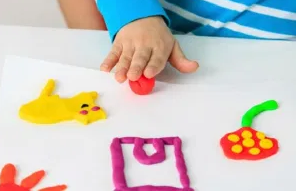 Vamos a receita:Ingredientes:
2 copos de farinha de trigo
1/2 Copo de água
2 dedos de óleo de cozinha
2 dedos de vinagre
Corante alimentícioModo de Preparo:Em um recipiente misture todos os ingredientes e amasse bem até ficar boa para modelar.Deixo aqui uma observação para caso ocorra da massa ficar grudenta, acrescente aos poucos mais farinha de trigo para que possa dar o ponto da massinha.www.pintereste.com.br Atividades Complementares para Alunos Educação Especial (Inclusão) Escola: E.M.E.I. JARDIM SANTA EMÍLIAProfessor/AEE: Fátima Aparecida de AssumpçãoData: 05/04/2021 a 09/04/2021ATIVIDADE IMPRESSA AUTOAVALIAÇÃO: A folha com as informações, deve ser guardada para formar um fichário.OBJETIVO: Nomear e reconhecer animais.  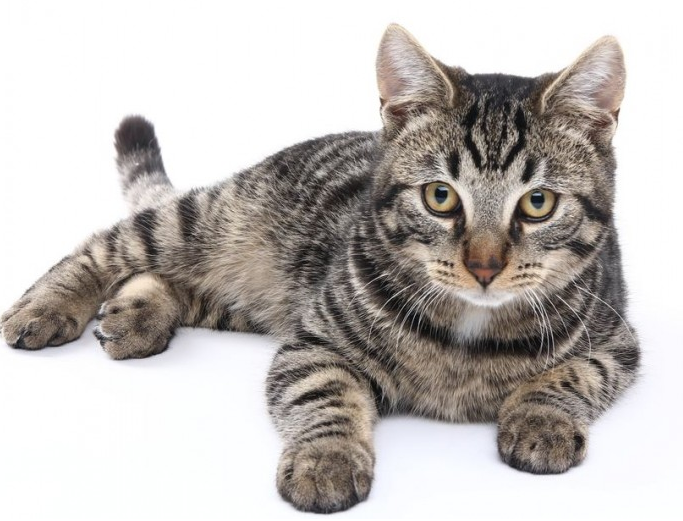                            GATO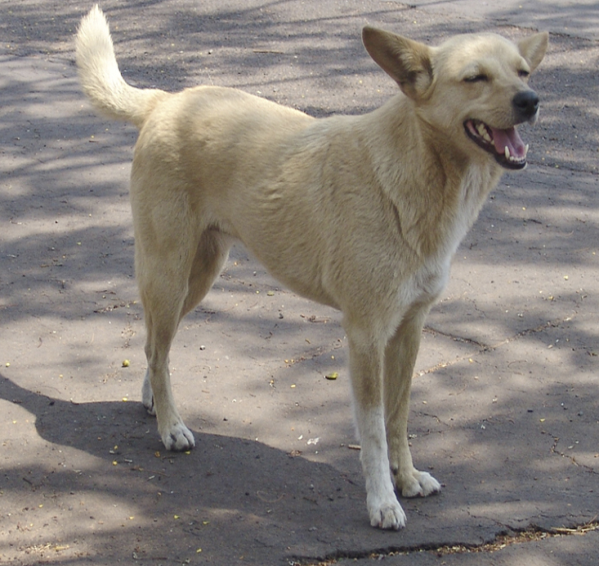                          CÃO / CACHORRO                                 Você sabia?-Eles são animais domésticos porque estão acostumados a viver com os seres humanos.-A audição de um gato é melhor do que a de um cão. Um gato consegue ouvir sons de alta frequência, cerca de 2 (duas ) oitavas acima de qualquer humano.-Os cães têm 42 dentes, os gatos têm 30.-Os cães são corredores de longa distância, já os gatos são velocistas.www.pintereste.com.br Atividades Complementares  para Alunos Educação Especial (Inclusão) Escola: E.M.E.I. JARDIM  SANTA EMÍLIA Professor/AEE: Fátima Aparecida de AssumpçãoData: 15/03/2021 a 19/03/2021ATIVIDADE IMPRESSA AUTOAVALIAÇÃO: A atividade deverá ser entregue para professora de Educação Especial no retorno às aulas.OBJETIVO: Trabalhar Coordenação motora, trabalhar cores.Agora que você sabe mais sobre os animais domésticos, mostre outros que você conheça!-Use a massa modelar, fotos ou imagens de animais domésticos.-Imite os sons dos animais.